Relaxing Hand massage You will need•A cushion protected by a towel•A suitable oil such as Sunflower oil (cooking oils)will be perfect no need for anything fancy •Pour some oil into a small container/ jug/cup because if you need more out during the massage handling a bottle is tricky!• Have kitchen roll , tissues or extra towels to wipe your hands•Avoid using any oils that will irritate your skin ( you know what is suitable for yourself)•Hand cream will absorb to quickly making them difficult to use •Be comfortably seated- at a table will be easiest • You will find out how to energise yourself & release tension throughout the body• A nice warm cuppa️!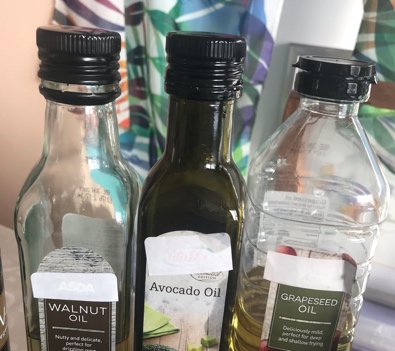 For more information contact me on Facebook 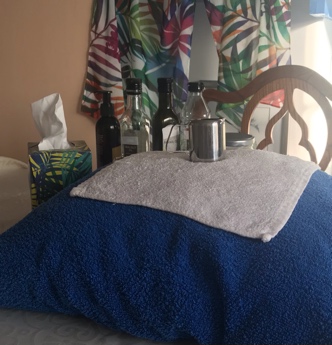 •Mary-Jane Burns •The Holistic Health & Wellbeing Company CIC•Mary Jane Tropic Skincare Or Email maryjane.wellbeing@gmail.com 